SUNDAYMONDAYMONDAYTUESDAYWEDNESDAYTHURSDAYFRIDAYSATURDAYJULYJULYJULY19:30a UNO10:30a Music Dance and Sing1:30p Nail Care and Color2:00 Blogging29:30a Word Search10:30a Exercise all Houses11a Arts & Crafts2p Bingo3p Tell Stories39:30a Color10a Coffee and Chat1:30p Movie and Popcorn3p Reading4  Noon BBQ!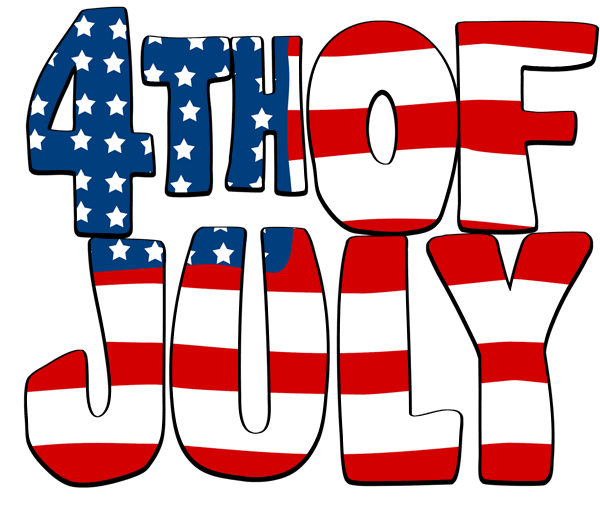 5          9:30a     Read Horoscope   10a Dollar   Tree        2p Exercise     3:30p Loteria69a Grocery Game10a Wal-Mart1p Reading/Napping2p Play w Chloe H33p Blogging Stories69a Grocery Game10a Wal-Mart1p Reading/Napping2p Play w Chloe H33p Blogging Stories79a Arts & Crafts10a Farmers Market1p Garden Stoll2p Exercise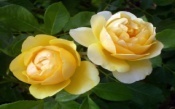 89:30a Word Search10:30a Music Dance and Sing1:30p Nail Care and Color9 9:30a Puzzles10a Exercise all Houses2p Bingo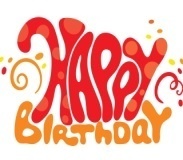 Izzy B.D.1010a Sunbathing in theGarden11a Word Search1:30p Movie & Popcorn 3:30p Cards119:00a Church CH 37211a Arts & Crafts1p Relax3p Garden Stroll129a Dear Abby10a Dollar General11a Blogging2p Exercise 3:30 UNO139a Read Horoscope& Dear Abby10a Wal-Mart2p Play Cards3p Read & Nap139a Read Horoscope& Dear Abby10a Wal-Mart2p Play Cards3p Read & Nap149a Arts & Crafts10a Stroll the Gardens &Cut Roses11a Blogging2p Exercise 1510:30a UNO10:30a Music and DanceAnd Sing1:30p Nail Care 3:30p Word Search1610a Dear Abby10:30a Exercise 1:00 Blogging Stories2p Bingo1710a Stroll in the Garden and Make arrangements1:30p Movie and Popcorn189:00am Church CH37210a Newspaper11a Exercise all Houses1p Movies199:30a Current Events10a Family Dollar2p Exercise all Houses3p Jenga209:30a Read Horoscope& Dear Abby11a Wal-Mart2p Play cards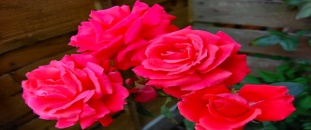 209:30a Read Horoscope& Dear Abby11a Wal-Mart2p Play cards219:30a Arts& Crafts10:30a Stroll the Garden& Cut Roses2p Exercises all Houses229:30a Jenga10:30a Music & Dance & Sing2:30p Nails3:30p Play CardsDebbie L Bday!HAPPY 5 YEAR ANNIVERSARY TREVAS & STAFF239:30a Read10:30a Exercise all Houses1:00 Blogging Stories2p Bingo2410a Garden Tea TimeMusic and Chat1p Movie and Popcorn3:30p Relax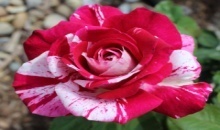 259a Church CH 37210:30a Read Newspaper1p Exercise 3p Blogging269a Current Events10a Dollar Tree2p Exercise3p UNO2710a Wal-Mart11a Crossword2p Read3p Blogging2710a Wal-Mart11a Crossword2p Read3p Blogging289:30a Arts &Crafts10a Farmers Market1:30p Exercise2:30 Match Game299:30a Word Search10:30a Music and Dance1:30p Nail Care and Color3p Read309:30a UNO10:30a Exercise all Houses2p Bingo319:30a Color10a Coffee and Chat1:30p Movie and Popcorn